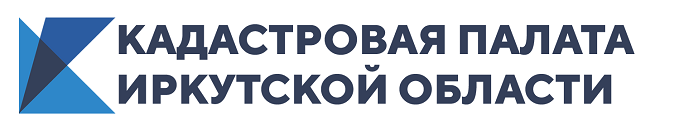 Операции с недвижимостью можно провести не выходя из домаКадастровая палата по Иркутской области напоминает о возможности воспользоваться сервисами и услугами, с помощью которых проводятся операции с недвижимостью дистанционно, что позволит сэкономить ваше время. На официальном сайте Кадастровой палаты в разделе «Сервисы и услуги» можно удаленно провести операции с недвижимостью. Там же возможно заказать электронную подпись и получить консультацию. По поводу сферы использования и получения электронной подписи следует обращаться по телефону: 8 (3955) 58-15-74 (доб. #2595 или 5). Если нужна информация о характеристиках объектов недвижимости или требуется проверить собственников, уточнить наличие обременений по объектам недвижимости, то можно воспользоваться сервисом Федеральной кадастровой палаты по выдаче сведений из Единого государственного реестра недвижимости (ЕГРН) (spv.kadastr.ru).Для оказания государственных услуг специалисты Кадастровой палаты проводят выездной прием в удобное для заказчика время и по любому адресу в пределах Иркутска, Иркутского района, Ангарска, рабочего поселка Мегет, села Одинск, села Савватеевка, Зимы, Зиминского района, Саянска, Братска, Усть-Илимска.Заявку на оказание услуги можно подать любым из перечисленных способов:по многоканальному телефону: 8 (3955) 58-15-74 доб. 0;написать по электронной почте: dostavka@38.kadastr.ru.Прием документов на кадастровый учет и регистрацию прав по экстерриториальному принципу в офисах Кадастровой палаты Иркутской области продолжает осуществляться по предварительной записи. Запись производится в личном кабинете на официальном сайте Росреестра.В соответствии с Указом Президента РФ 24 июня в этом году является нерабочим днем. Прием граждан в офисах Кадастровой палаты Иркутской области осуществляться не будет. Пресс-служба Кадастровой палаты по Иркутской области